                                                                                                                 2024-2025                                          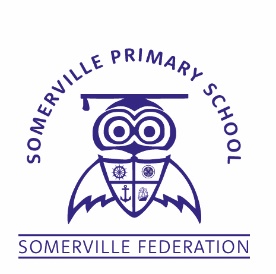 Please note that INSET days are subject to change. Pupil days and 5 INSET Days 2024 – 2025 Monday 2nd Sept 2024Tuesday 3rd September 2024Friday 25th October 2024Monday 6th January 2025Monday 2nd June 2025Please note that INSET days are subject to change.Autumn Term 2024OpenWednesday 4th Sept – Thursday 24th OctHalf TermMonday 28th Oct – Friday 1st NovOpen Monday 4th Oct – Friday 20th DecChristmas HolidaysMonday 23rd Dec – Friday 3rd JanSpring Term 2025OpenTuesday 7th Jan – Friday 14th FebHalf TermMonday 17th Feb – Friday 21st FebOpen Monday 24th Feb – Friday 4th AprilSpring BreakFriday 7th April – Monday 21st AprilSummer Term 2025OpenTuesday 22nd April – Friday 23rd MayMay Bank HolidayMonday 5th MayHalf TermMonday 26th May – Friday 30th MayOpen Tuesday 3rd June –Tuesday 22nd July